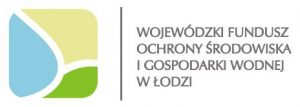 Przedszkole Miejskie Nr 100 w Łodzirealizuje zadanie pod nazwą„Program Edukacji Ekologicznej – ''EKO-przedszkolak z Setki segreguje odpady''Obszar  priorytetowy : Racjonalizacja gospodarki odpadami i zapobieganie ich powstawaniuWartość ogólna zadania: 24 253,78 złKwota dotacji przyznana przez WFOŚiGW: 21 829,00 zł  Prezentowany przez nas Projekt Edukacji Ekologicznej pt; ,,EKO - przedszkolak z setki segreguje odpady'' skupił się wokół problemu segregacji i recyklingu odpadów. Realizacja projektu była  szansą na uatrakcyjnienie zajęć prowadzonych z dziećmi poprzez rozwinięcie zainteresowań przyrodą i uświadomienie dzieciom  potrzeby ochrony  środowiska naturalnego. 1. Zakupiono pomoce dydaktyczne:Segregujemy odpady. Interaktywny zestaw demonstracyjny  -pomoc edukacyjna, która pozwoliła przygotować atrakcyjne zajęcia dydaktyczne z zakresu ekologii, celowości i sposobu segregacji odpadów.  Gra planszowa EKOMANIA –segregacja odpadów, która uczy przedszkolaków poprzez zabawę właściwej postawy proekologicznej oraz jak segregować śmieci i dbać o środowisko oraz naturę Cykl obiegu tworzyw sztucznych, Memory dotykowe – Przyroda, Dbam o środowisko układanka , Troszczymy się o naszą planetę - recykling i energia  - pomoce  pomogły  poznać i zrozumieć proces pozyskiwania surowców, przerabiania ich na rzeczy użytkowe, a następnie uzmysłowić dzieciom potrzebę recyklingu.2. Materiały biurowe, papiernicze i eksploatacyjne zostały wykorzystane do przygotowania kolorowanek, kart pracy , dyplomów 3. Nauczyciele w grupach przeprowadzili cykl  zajęć poświęconych ''Racjonalizacji gospodarki odpadami i zapobieganie ich powstawaniu''- do których zostały wykorzystane zakupione pomoce dydaktyczne. Celem zajęć było rozwijanie świadomości ekologicznej poprzez  gry i zabawy , kształtowanie emocjonalnego stosunku do przyrody, zrozumienia potrzeby segregowania odpadów, prawidłowe segregowanie odpadów według przynależności do utylizacji lub powtórnego wykorzystania3. Odbyły się warsztaty stacjonarne przeprowadzone przez firmę Świat Przygód  w 4 grupach przedszkolnych '' Gospodarka odpadami'' - zasady segregacji odpadów, czym są elektrośmieci ''O zasadach segregacji śmieci - dzieci poznały  zasady segregacji śmieci  czym są elektrośmieci i jak należy z nimi postępować '' W sortowni odpadów ''- linia sortownicza, instalacje technologiczne w sortowniachDzieci wzbogaciły wiadomości na temat  sortowanie śmieci, linii sortowniczej, gospodarki odpadami - zagospodarowanie odpadów, odzyskiwanie surowców i przekazywanie ich dalej do recyklingu, instalacji technologicznych w sortowniach  ''Historia recyklingu'' – poznały przykładowe produkty powstałe po recyklingu , działania proekologiczne na co dzień, wynalazki związane z recyklingiem''Warsztaty ekologiczne twórcze z materiałów recyklingowych'' – przedszkolaki wykonały   biżuterię ze starych tekstyliów oraz breloczki  z materiałów recyklingowych .4. Odbyły sie konkursy ekologiczne z nagrodami dla uczestniczących dzieci:Konkurs pt: ''Cudeńka z surowców wtórnych'' konkurs  w formie przestrzennej z surowców wtórnych promujący wiedzę na temat zasad prawidłowej segregacji odpadów komunalnychKonkurs mody ekologicznej ''EKO-MODA'' dzieci wykonały  razem z rodzicami  stroje  z  wykorzystaniem surowców wtórnych , odpadów przeznaczonych do recyklingu oraz innych naturalnych , ekologicznych materiałMiędzypokoleniowy konkurs wiedzy o segregacji odpadów '' Od 5 latka do 100 latka '' Quiz sprawdzający wiedzę o segregacji odpadów  naszych przedszkolaków, pracowników przedszkola.''Nasze przedszkole jest EKO''- przedszkolaki na Zakończeniu  Roku zaprezentowały wiersze i piosenki o tematyce ekologicznej w ramach podsumowania projektu ekologicznego . Po złożeniu  przysięgi ekologicznej dzieci otrzymały  pamiątkowe dyplomy Małego Ekologa  z drobnym upominkiem - worek do kolorowania z pisakami.5. Odbyły się wycieczki dla wszystkich przedszkolaków:Warsztaty terenowe w Lesie Łagiewnickim w Łodzi - przeprowadzone przez Firmę Świat Przygód. Przedszkolaki dowiedziały  się   jak w Lesie Łagiewnickim dba się o czystość lasu , o korzystaniu z ustawionych pojemników do segregacji śmieci i koszach (śmietnikach) ,  o zachowaniu się podczas grillowania,    o psach i ich właścicielach… czyli sprzątnij po swoim psie, o zachowaniu się na plaży,    o  tym,  jak korzystać po harcersku  z leśnej toalety samodzielnie segregowały  odpady ze zwróceniem uwagi na śmieci najbardziej problematyczne. Dowiedziały  się o bardzo niebezpiecznych odpadach w lesie- przyczynach pożarów, oraz  dlaczego Wróżka Natura zrezygnowała z plastikowych talerzyków, widelców i słomek. Na zakończenie zajęć  ozdabiały medal „Jestem Eko”Wycieczka do Zagrody Edukacyjnej "Konarzew" - Sztuka kreatywnego recyklingu papieru celem było połączenie zabawy i odpoczynku ze sztuką użytkową  wykorzystującą do tego celu  śmieci jakimi niewątpliwie są stare gazety, papiery opakowaniowe czy kartony. Umiejętność nadania tym materiałom nowych  funkcji użytecznych w życiu  człowieka  może   w przyszłości  przynieść  niewymierne korzyści  na rzecz kształtowania  prawidłowych postaw dzieci w  podejściu  do ekologii.Spodziewane efekty realizacji projektu:Dziecko domowym nauczycielem - wiedza dzieci stała się pasem transmisyjnym, została zaniesiona do domów dzieci.Ukształtowane w przedszkolu nawyki dzieci w zakresie troski o środowisko spowodowały międzypokoleniowy wzrost świadomości ekologicznej.Zwiększenie zainteresowania dzieci przyrodą i przestrzenią, w której funkcjonują; Uwrażliwienie dzieci, rodziców, pracowników naszego przedszkola i społeczności na potrzebę segregacji śmieci.